Zajęcia na 15.05.2020.Temat: Zabawy z sześcianem. • Przypomnienie cech kwadratu. 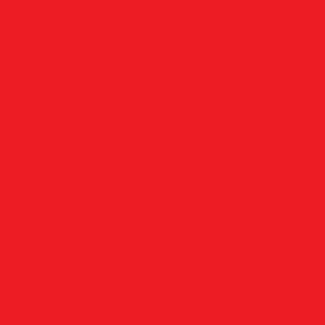          KWADRATProszę, żeby dziecko nakreśliło w powietrzu kształt kwadratu.- Ile boków ma kwadrat? Oczywiści cztery, proszę je wskazać i policzyć. − Jakie są boki kwadratu? Wszystkie boki kwadratu są równe, czyli mają taką samą długość.• Zapoznanie z sześcianem 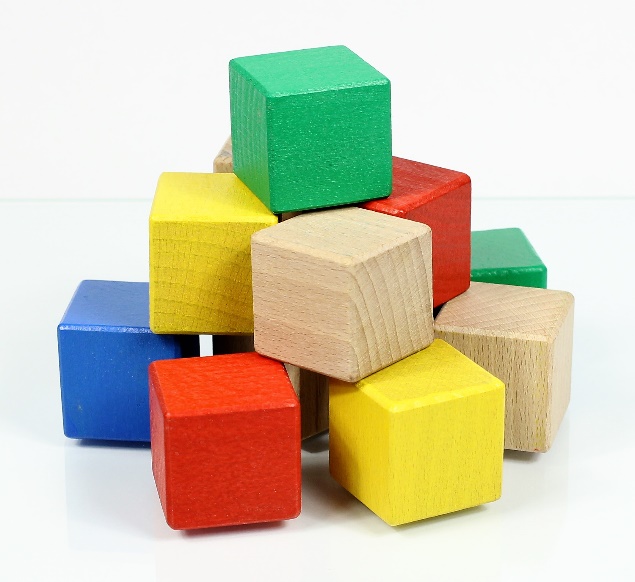 SZEŚCIAN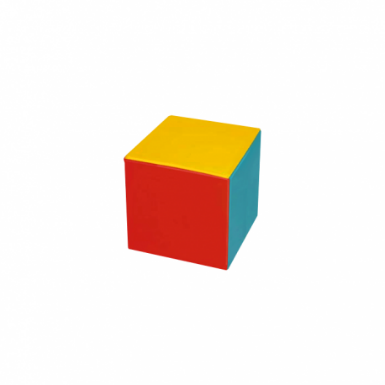 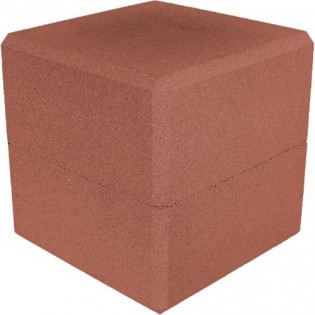 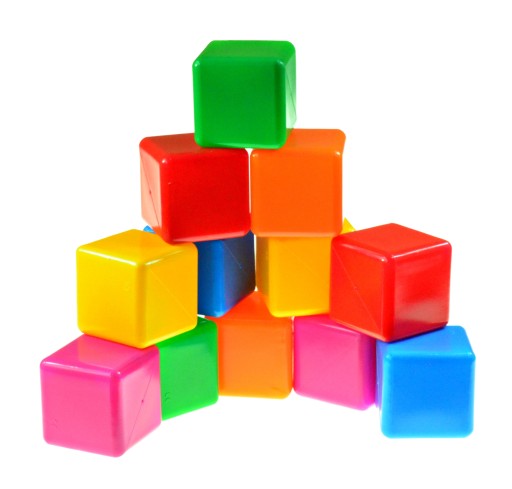 TO SZEŚCIANYW ramce poniżej przedstawiony jest rozłożony sześcian, składa się on z kwadratów. Policzcie z ilu kwadratów składa się sześcian. Domyślacie się już skąd pochodzi jego nazwa?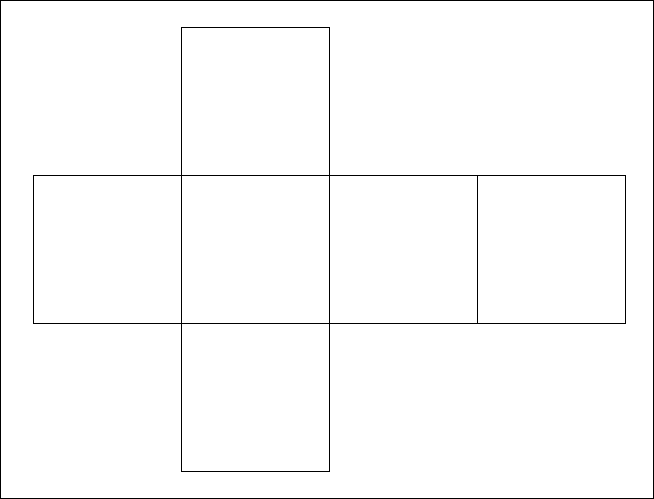 Proponuję wyszukać i wskazać sześciany znajdujące się w Waszym otoczeniu Na pewno znajdziecie ich bardzo wiele, mają różne kolory i wielkości. Te, które możecie weźcie do ręki, pooglądajcie i policzcie ile mają ścian, czyli z ilu kwadratów się składają. Bardzo proszę zapoznać się z propozycją ćwiczeń na stronie podanej poniżej:https://flipbooki.mac.pl/przedszkole/npoia-bbplus-kp-4/mobile/index.html#p=43 • Karta pracy, cz. 4, s. 40. Oglądanie sześcianów. Określanie różnic i podobieństw między nimi. 